Népszámlálás 222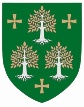 JELENTKEZÉSI LAP- számlálóbiztosok részére –(Az adatokat kérjük olvashatóan, nyomtatott nagybetűkkel töltse ki! )AlulírottNÉV: ………….......….............……………………………………….............................................................SZÜLETÉSI HELY:………….......….............……………………………………….............................................................................SZÜLETÉSI IDŐ:………….......….............……………………………………….............................................................................LAKCÍM:irányítószám: ………..................................................………………………………………….............……….város: ……………..................................................……………………………………………………...............utca, házszám: …………………………………………………..........................................................................emelet, ajtó: …………………………………………….......................................................................………...TELEFONSZÁM:………….......….............………………………………………............................................................E-MAIL CÍM: ……….......….............………………………………………................................................................LEGMAGASABB ISKOLAI VÉGZETTSÉG: középiskola főiskola, egyetemszámlálóbiztosnak jeletkezem.Jelen aláírásommal hozzájárulok ahhoz, hogy az Budapest Főváros II. Kerületi Önkormányzat és Budapest II. kerületi Polgármesteri Hivatal (mint adatkezelők) Adatvédelmi és adatkezelési tájékoztatója és a hatályos jogszabályok betartása alapján az adataimat felhasználja és kérésemre bármikor törölje. Az Adatvédelmi és adatkezelési tájékoztató tartalmát elolvastam, megértettem, és elfogadom.* Nyilatkozom arról, hogy rendelkezem saját informatikai eszközzel és internet eléréssel (PC, laptop, tablet, stb.) az otthoni felkészüléshez, valamint elektronikus és mobiltelefonos elérhetőséggel.Kelt: ……………….……………………………………………….       jelentkező aláírása* Az Önkormányzat és a Hivatal Adatvédelmi és adatkezelési tájékoztatója a https://masodikkerulet.hu/node/42441 címszó alatt érhető el.